RESUME FORMATION PREMIERS SECOURSL’ALERTE ET PROTECTION DES POPULATIONS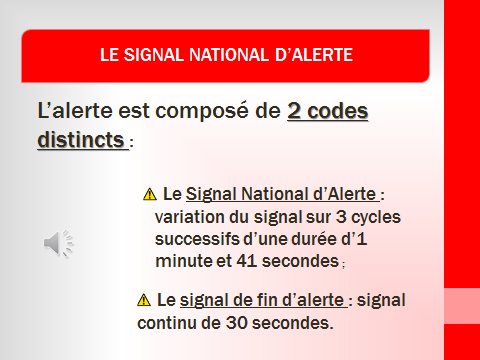 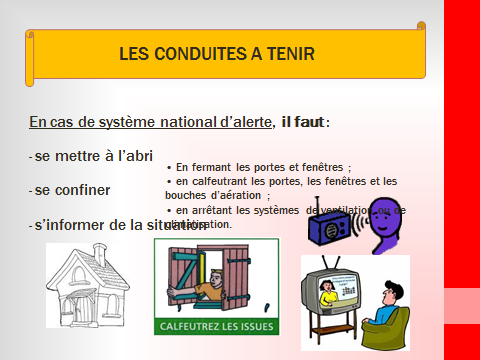 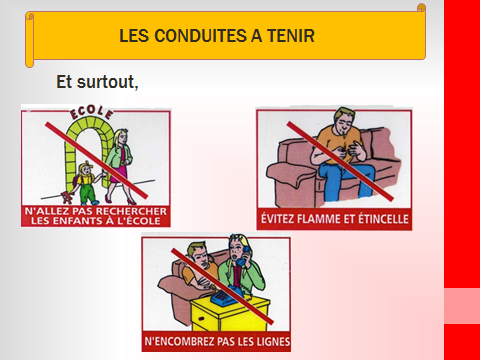 LA PROTECTION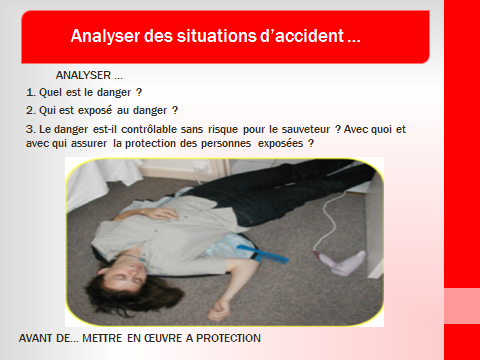 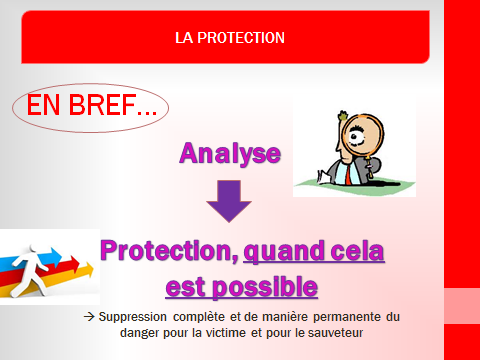 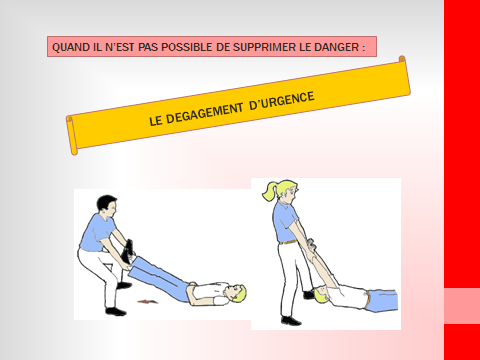 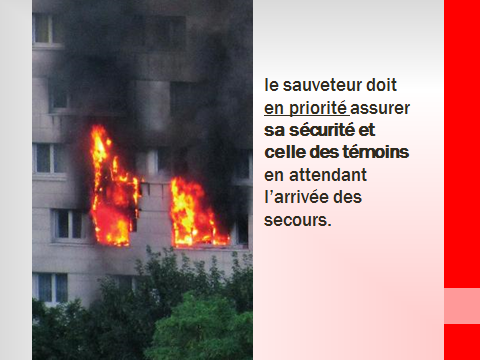 L’ALERTE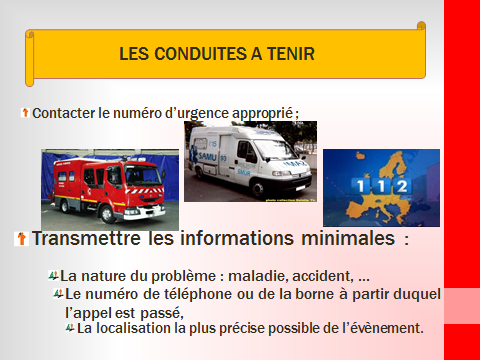 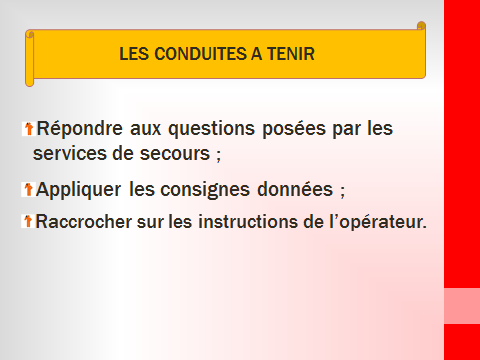 L’OBSTRUCTION DES VOIES AERIENNES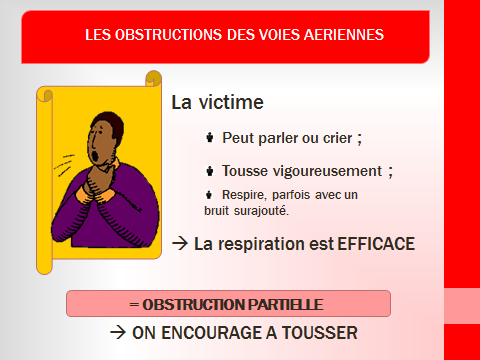 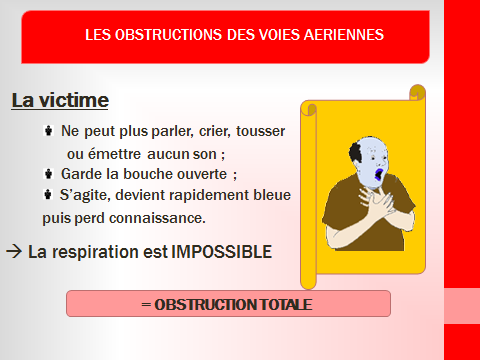 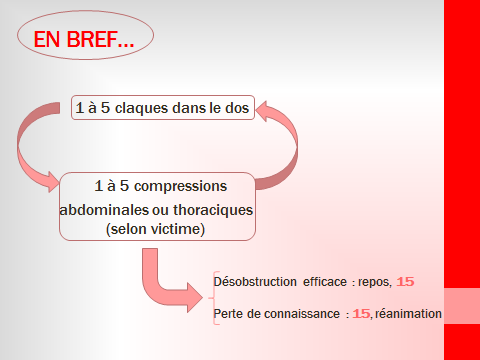 LES HEMORRAGIES EXTERNES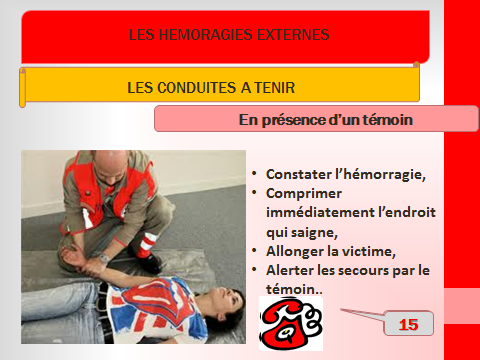 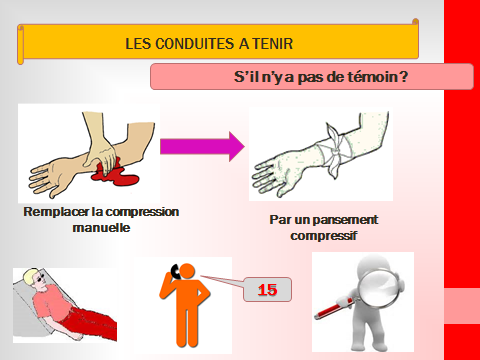 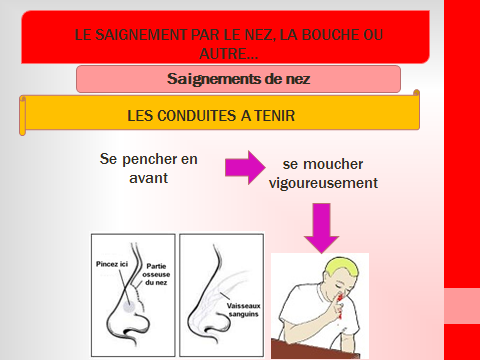 ATTEINTE DE LA PEAU ET DES MUQUEUSES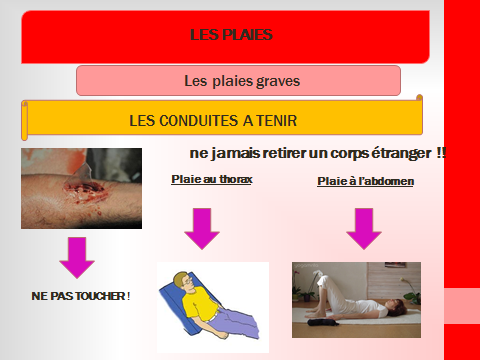 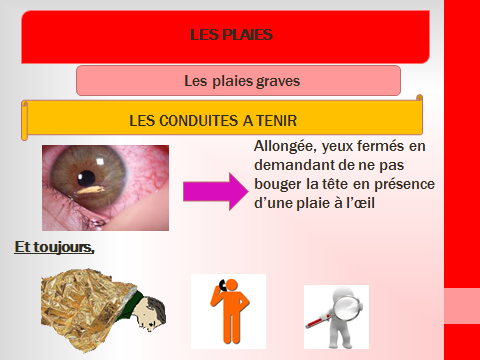 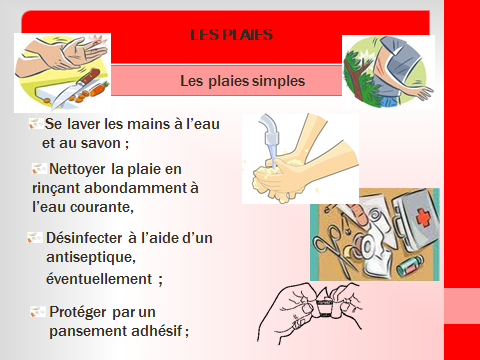 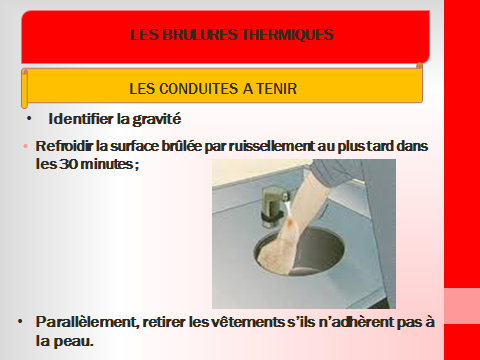 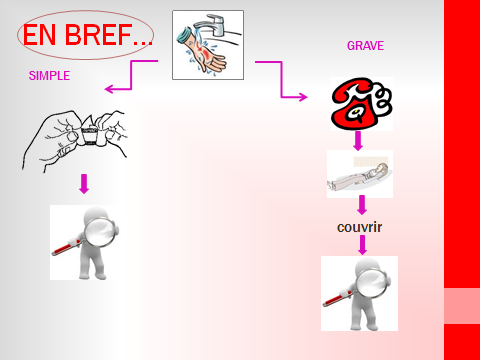 LES TRAUMATISMES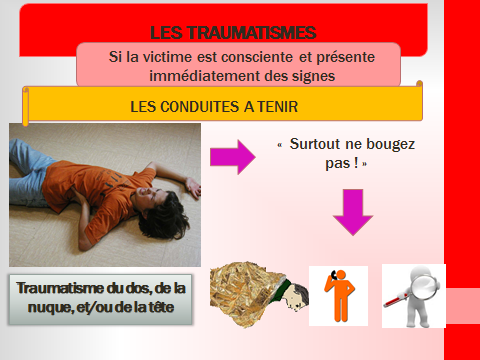 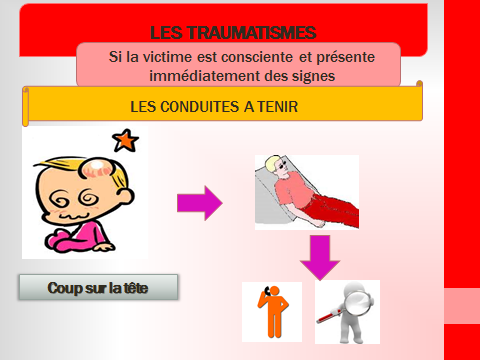 LE MALAISE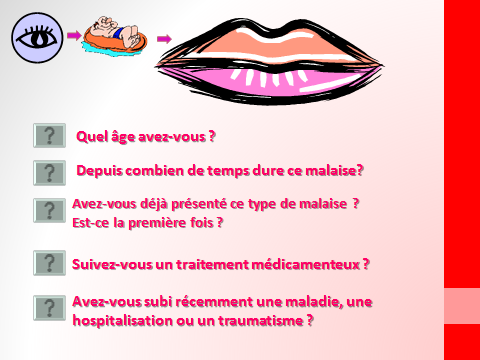 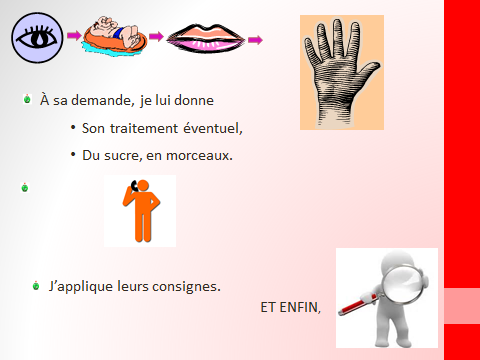 LA PERTE DE CONNAISSANCES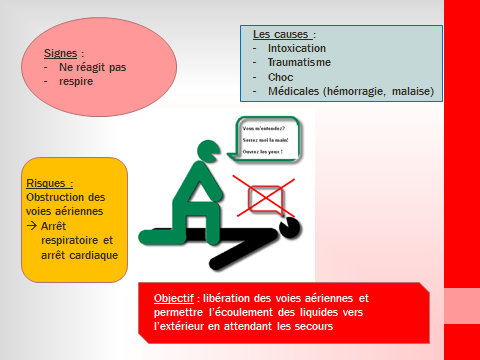 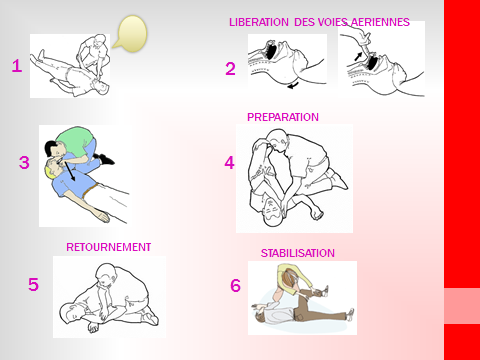 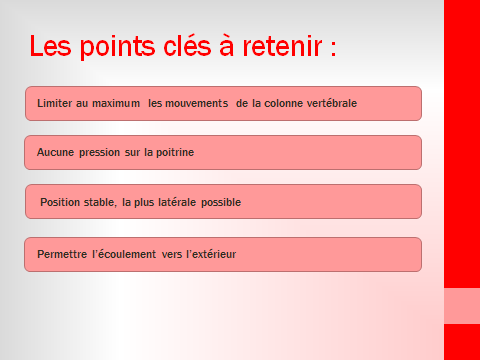 L’ARRET CARDIAQUE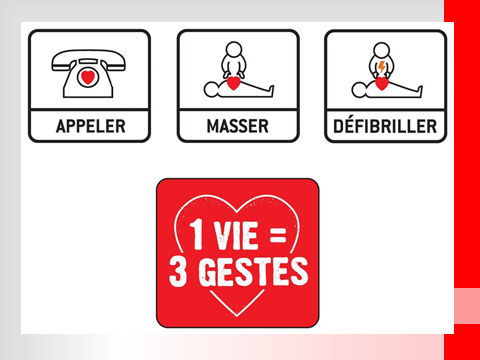 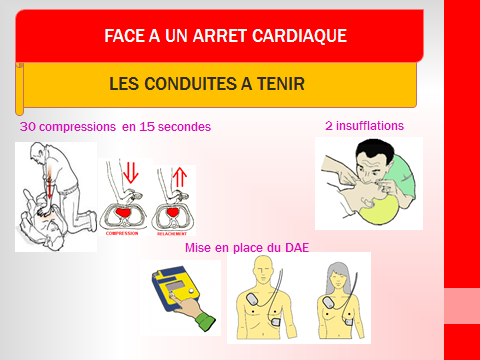 